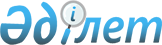 О мерах по дальнейшей оптимизации системы государственных органов Республики КазахстанУказ Президента Республики Казахстан от 22 января 1999 года N 29.
      В целях дальнейшего совершенствования системы государственного управления в Республике Казахстан постановляю: 
      1. Утвердить штатную численность государственных органов, содержащихся за счет республиканского бюджета, согласно приложениям 1-4.
      Сноска. Пункт 1 с изменениями, внесенными указами Президента РК от 15.07.1999 N 171; от 21.04.2005 N 1557.


      2. Установить, что высвобождаемым работникам государственных органов предоставляются социальные гарантии и компенсации, предусмотренные законодательством Республики Казахстан. 
      3. Государственным органам, перечисленным в приложениях, привести свои акты в соответствие с настоящим Указом. 
      4. Правительству Республики Казахстан принять иные меры, вытекающие из настоящего Указа. 
      5. Настоящий Указ вступает в силу со дня подписания.  Штатная численность отдельных
государственных органов Республики Казахстан, 
содержащихся за счет республиканского бюджета
      Сноска. Приложение 1 с изменениями, внесенными указами Президента РК от 04.02.2000 N 331; от 12.10.2000 N 471; от 20.12.2000 N 517 (вступает в силу с 01.01.2001); от 31.01.2001 N 544; от 13.11.2001 N 720; от 21.03.2002 N 825; от 05.08.2002 N 916; от 29.08.2002 N 939; от 10.12.2002 N 992; от 23.03.2004 N 1317; от 14.05.2004 N 1367; от 05.07.2004 N 1400; от 02.08.2004 N 1413; от 30.06.2005 N 1598 (вводится в действие с 01.07.2005); от 13.07.2005 N 1614 (порядок введения в действие см. п. 2); от 28.12.2005 N 1692 ; от 08.07.2006 N 144 ; от 28.08.2006 N 166 ; от 19.02.2008 N 544 (вводится в действие с 01.01.2008); от 22.01.2009 N 729; от 22.09.2010 № 1066; от 27.09.2010 № 1072 (вводится в действие с 01.11.2010); от 18.04.2011 № 61 (вводится в действие с 12.04.2011); от 20.10.2011 № 165 (вводится в действие с 01.11.2010); от 04.02.2012 № 266; от 08.04.2012 № 294; от 21.06.2012 № 344; от 29.08.2014 № 900; от 16.11.2015 № 112 (вводится в действие с 01.01.2016); от 23.12.2015 № 137 (вводится в действие с 01.01.2016); от 29.12.2015 № 158; от 18.02.2016 № 198; от 05.10.2016 № 349; от 31.10.2016 № 366; от 04.08.2018 № 723; от 29.08.2018 № 734; от 26.12.2018 № 812; от 18.03.2019 № 880; от 22.07.2019 № 74; от 05.10.2020 № 427; от 05.10.2020 № 428; от 20.02.2021 № 515; от 17.03.2022 № 841; от 30.06.2022 № 948 (вводится в действие с 01.07.2022); от 15.07.2022 № 961 (вводится в действие с 01.07.2022); от 26.11.2022 № 5; от 02.01.2023 № 78 (вводится в действие с 01.01.2023); от 19.01.2023 № 106; от 20.10.2023 № 383 (вводится в действие с 01.01.2024); от 13.06.2024 № 570 (вводится в действие с 01.07.2024). ОБЩАЯ ШТАТНАЯ ЧИСЛЕННОСТЬ
прокуратуры Республики Казахстан
      Сноска. Приложение 2 - в редакции Указа Президента РК от 27.05.2024 № 560.
      Сноска. Указ дополнен приложением 3 в соответствии с Указом Президента РК от 15.07.1999 N 171; в редакции Указа Президента РК от 09.04.2010 № 970; с изменениями, внесенными указами Президента РК от 22.09.2010 № 1066; от 27.09.2010 № 1072 (вводится в действие с 01.11.2010); от 04.02.2012 № 266; от 16.11.2015 № 112 (вводится в действие с 01.01.2016); от 29.08.2018 № 734; от 15.07.2022 № 961 (вводится в действие с 01.07.2022). ЛИМИТ
штатной численности Комитета по судебному
администрированию при Верховном Суде Республики Казахстан
      Сноска. Лимит исключен Указом Президента РК от 22.09.2010 № 1066. ЛИМИТ
штатной численности судей местных судов
Республики Казахстан
      Судьи областных и приравненных к ним судов 475
      Судьи районных и приравненных к ним судов 2179 ШТАТНАЯ ЧИСЛЕННОСТЬ
органов финансовой полиции Республики Казахстан
      Сноска. Приложение 4 исключено Указом Президента РК от 29.08.2014 № 900.
					© 2012. РГП на ПХВ «Институт законодательства и правовой информации Республики Казахстан» Министерства юстиции Республики Казахстан
				
      ПрезидентРеспублики Казахстан
Приложение 1
к Указу Президента
Республики Казахстан
от 22 января 1999 года N 29
Численность
Всего
Аппараты Палат Парламента Республики Казахстан
405
Управление Делами Президента Республики Казахстан
121
Аппарат Конституционного Суда Республики Казахстан
70
Аппарат Высшего Судебного Совета Республики Казахстан
50
Аппарат Высшей аудиторской палаты Республики Казахстан
228
Управление материально-технического обеспечения
34
Судебная администрация Республики Казахстан, в том числе: территориальные подразделения (департаменты Судебной администрации) в областях, столице и городах республиканского значения
6243
Агентство Республики Казахстан по делам государственной службы, в том числе его территориальные органы
661
Национальный центр по правам человека, в том числе представительства
104
Агентство Республики Казахстан по противодействию коррупции (Антикоррупционная служба), в том числе его территориальные органы
1868
Агентство по стратегическому планированию и реформам Республики Казахстан, его ведомство и территориальные подразделения ведомства
2470
Агентство по защите и развитию конкуренции Республики Казахстан, в том числе его территориальные подразделения
385
Агентство Республики Казахстан по финансовому мониторингу
1867ПРИЛОЖЕНИЕ 2
к Указу Президента
Республики Казахстан
от 22 января 1999 года
№ 29
Прокуратура Республики Казахстан, в том числе: Генеральная прокуратура, Академия правоохранительных органов, органы прокуратуры, Комитет по правовой статистике и специальным учетам, территориальные и приравненные к ним органы Комитета по правовой статистике и специальным учетам, Комитет по возврату активов
5886Приложение 3
к Указу Президента
Республики Казахстан
от 22 января 1999 года N 29ПРИЛОЖЕНИЕ 4
к Указу Президента
Республики Казахстан
от 22 января 1999 года N 29